               Номинация «Наследие родного края»Формат: внеурочная деятельность. Поэтическая гостиная.Форма: план – конспект мероприятия.Тема: Знакомство с творчеством поэтов  Беловодщины. Цель: создание позитивного творческого пространства для реализации общего дела, для общения, развития. В данном случае можно выделить 3 главные цели: коммуникативную, когнитивную и морально – этическую.Задачи: развивать представление о теме, идее; обучать выразительному аналитическому чтению; Формировать систему читательских умений; воспитывать любовь к родному языку, бережное отношение к художественному слову. Планируемые результаты: привить интерес к чтению произведений поэтов Беловодщины; совершенствовать навыки выразительного чтения; формировать навыки исследовательской деятельности; учиться осознанному восприятию и анализу данного материала. 1й ведущий. Знать прошлое своего народа, своей страны, города, села – долг каждого нормального человека, гражданина и патриота. Любовь к Отечеству начинается с любви к своей малой родине – месту, где ты родился и вырос, где жили твои родители, деды,  прадеды…Здесь твои жизненные корни, твоё нравственное начало. Вечная цепь жизни связывает своими звеньями прошлое, настоящее и будущее.2й ведущий. Беловодский край – край благодатный, цветущий, щедрый и богатый на талантливых и трудолюбивых людей. Не перечислить наших славных хлеборобов, механизаторов, учителей, врачей, военных. Эти люди и земля, которая их взрастила, на которой они жили и живут, творили и творят свои добрые дела, достойны уважения и нашей памяти. Беловодский край не обделён и творческими людьми – поэтами, музыкантами, художниками, писателями, которые словом, кистью, музыкой, песнями выражали и выражают свою любовь и верность родной земле, людям, живущим на ней.1й ведущий. Одним из таких людей, бесконечно преданных своей родной  Беловодщине, был Александр Борисович Фёдоров – педагог, историк нашего края, литератор. Каждая строка его поэзии пронизана чувством глубокой любви к Отчизне, своему народу, своей земле.              1й чтец.  Как это поле пахнет хлебом,                              Его и взглядом не обнять…                              Над ним безоблачное небо                              С хлебами вровень хочет встать.                              Мой край родной отцов и дедов                              Весь в первозданной красоте….                              И, если б знал ты, как мне дорог,                              В своей скромнейшей красоте                              Твои поля и перелески,                              Твои луга – все в моих снах.                              Здесь моя юность, моё детство                              Прошли в волненьях и мечтах                              Пришла и наступила зрелость,                              Но я такой же, как тогда,                              И первая любовь, и верность                              Ведут меня к тебе всегда. 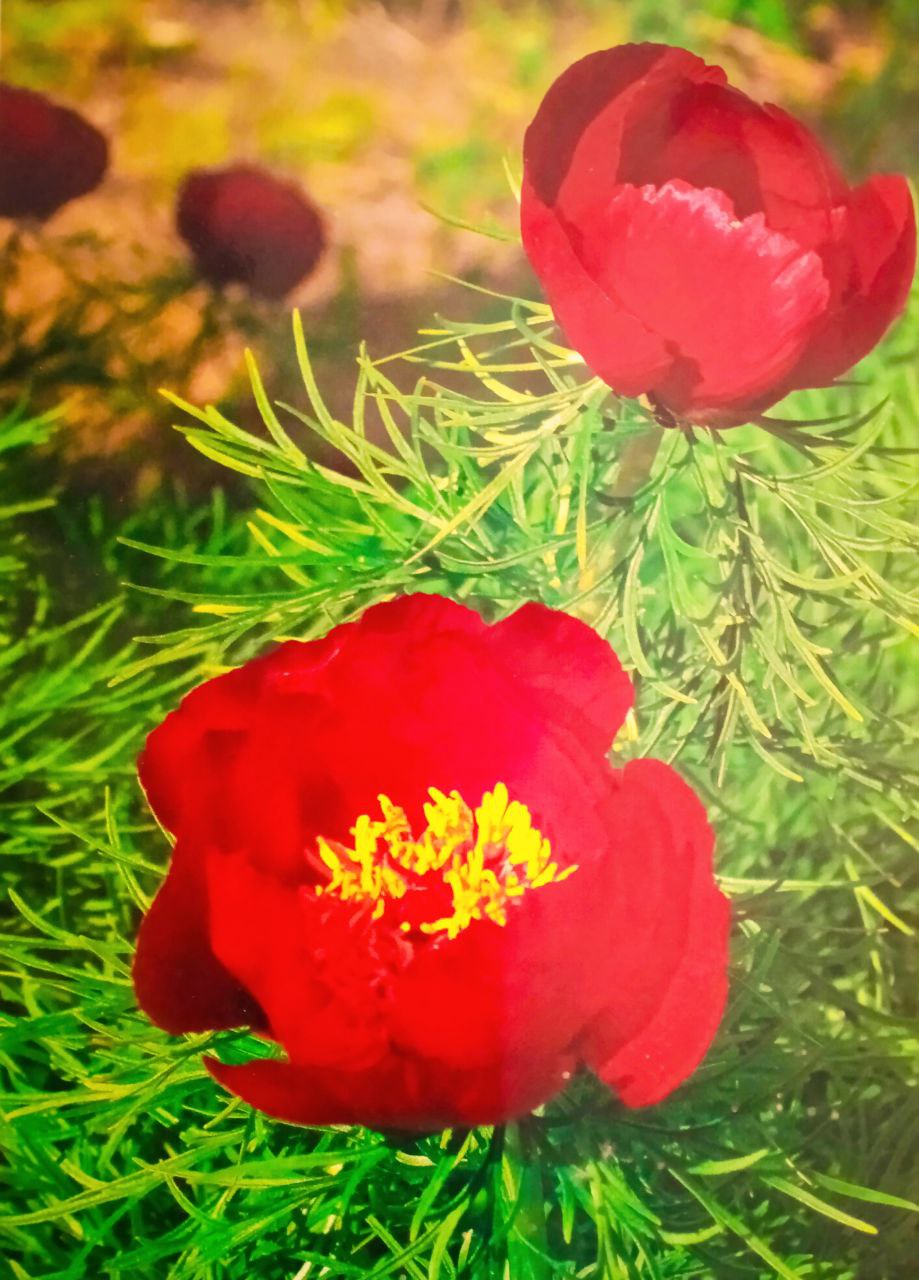 2й ведущий. Эти слова положены на музыку, автором которой является наш земляк Василий Васильевич Синельник, который более 50 лет творчески работал и пропагандировал песню. На его счету больше сотни песен на слова местных поэтов. Это песни о родной земле, о прекрасных людях, о их гарячей любви к своей малой родине – Беловодщине…..1й ведущий. Ярким продолжателем наследия А.Б.Фёдорова стала его дочь Саша Фёдорова. Искорка творческого начала, заложенная в её детскую душу родителями, превратилась в постоянно горящий костёр.2й чтец                       По посёлку идут ветераны,                                     По центральной дороге села,                                     Их в строю уже мало осталось,                                     Их товарищей смерть унесла….                                     Как же гордо идёт их колонна                                     И медали – награды блестят                                     И всё так же сердца ветеранов                                     В такт движенья стучат и стучат.                                     Так давайте ж возьмёмся за руки,                                     Сохраним этот мир для людей.                                     Пусть растут и смеются их внуки                                     На родной беловодской земле.2й ведущий. Такой же неподдельной любовью к землякам, природе родного края пронизаны строки поэзий Николая Ивановича Медведева (стихотворение «Верба»)            3й чтец.           Росточком маленьким была                                     Она в начале века,                                     Тянулась к солнышку она                                      На радость человеку.                                     Бои в семнадцатом году                                     Та вербушка видала                                      И в 41м на войну                                      Бойцов выпровожала.                                      И в оккупацию она,                                      Как раньше уцелела                                      Не тронула её война                                      И крона снова пела.                                      А годы шли, она росла,                                      Ставала всё могучей.                                       Весною каждою цвела,                                       Рассеивая тучи.                                       Вздымайся, верба, до небес,                                       Минуя лихолетья,                                       Пускай подарит жизнь тебе                                       Ещё одно столетье!1й ведущий. Каплями осеннего дождя стучатся в душу строки поэзии Елены Николаевны Волошиной. ( «Аккорды осени»)          4й чтец                 Танцуют листья парами                                         Под музыку дождя                                        И с ветками усталыми                                         Расстаться не хотят                                         Вокруг земля румяная                                         Предпразднично грустна                                         И осень долгожданная                                         Склонилась у окна.                                         Дожди хозяйствуют в саду,                                         Смолк лета перезвон.                                         Горит, пылает на ветру                                         Рябиновый огонь.1й ведущий. На Беловодщине 3 конных завода, в которых выращивали лошадей для армии. Покровителем и защитником конных заводов по традиции считался князь Александр Невский. В Новоалександровском конном заводе сентябрьский праздник князя Александра Невского – храмовый день. Найдыш Сергей Николаевич посвятил ему своё стихотворение.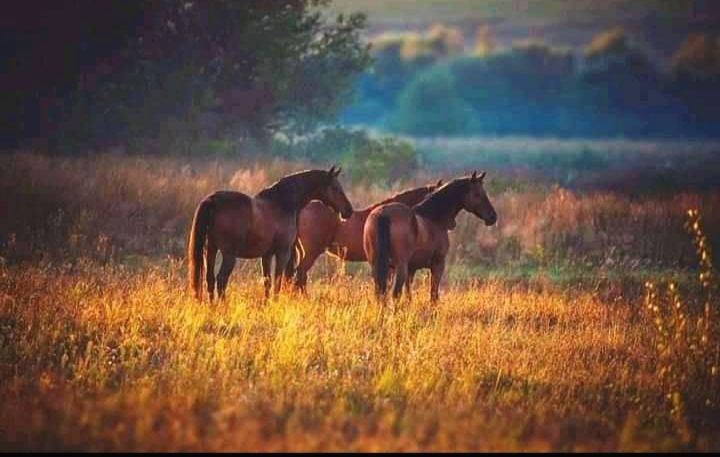           5й чтец.                   Осень лишь в самом начале,                                           Солнце нам дарит тепло.                                           Храм отмечают сельчане,                                           Тянется в церковь село                                           Александра- праздник светлый,                                           Лучший праздник на селе                                           Осень дарит день приветный                                           Ежегодно в сентябре.                                           В небе кружит паутина                                           Тихо плывёт над землёй                                           Пусть вас минует кручина                                           В праздник пристольный святой.                                            Радость стучится в обитель                                            Праздник явился в приход                                            Князь Александр – победитель                                            Славит тебя твой народ.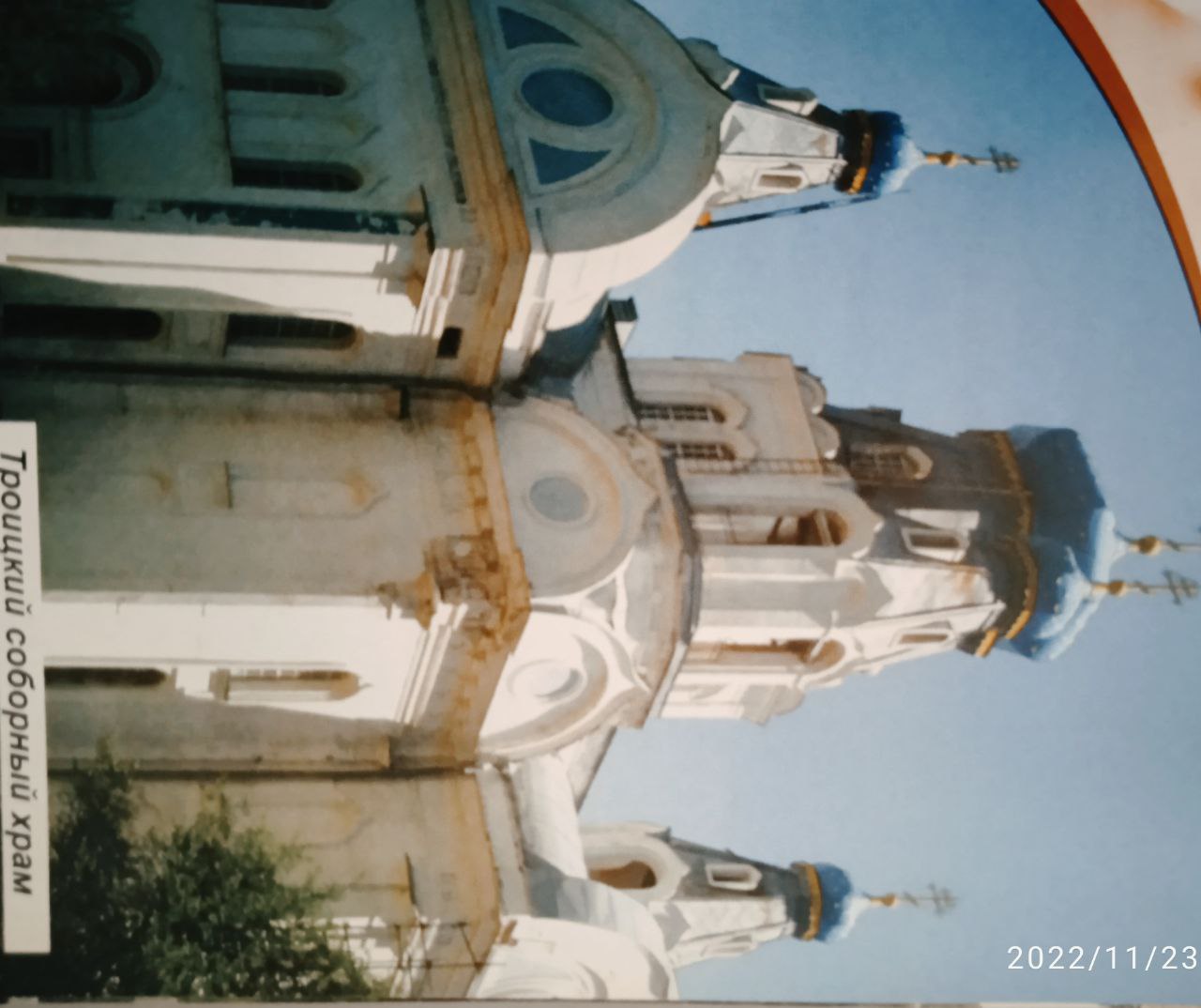 2й ведущий. Тематика поэзий поэтов Беловодщины очень обширна. Здесь и тема труда и тема войны, любовная, философская и гражданская лирика. Временной диапазон поэзий также очень широк. Авторы в своих произведениях охватывают периоды времени от времён Киевской Руси до событий наших дней. Но главной доминирующей темой является тема неразрывной связи поколений, тема исторической правды и её роли в формировании мировоззрения молодого поколения, которое должно обладать моральной и нравственной стойкостью в нынешнем лживом мире, искажающем все факты и реалии прошлого. Мы должны свято хранить память о наших героях, о наших победах, оплаченных кровью солдат – наших предков.      6й чтец.                                Обелиски.                                 Сегодня их по всей России                                 Так много, что не счесть.                                  На каждом слёзы, как росинки                                  И боль России в каждом есть.                                   Цветы живые в изголовье                                   Ветра летят со всех сторон                                   И имена солдат с любовью                                   И вечной памяти огонь.                                   Под ними прах далёких- близких                                   Друзей, соратников, родных –                                   Пружины скорби – обелиски                                   Смертельных ран печать на них.                                    Россия помнит о погибших                                    Презревших смерть в борьбе святой                                    И клонит голову всё ниже                                    В поклон, сраженным в схватке той….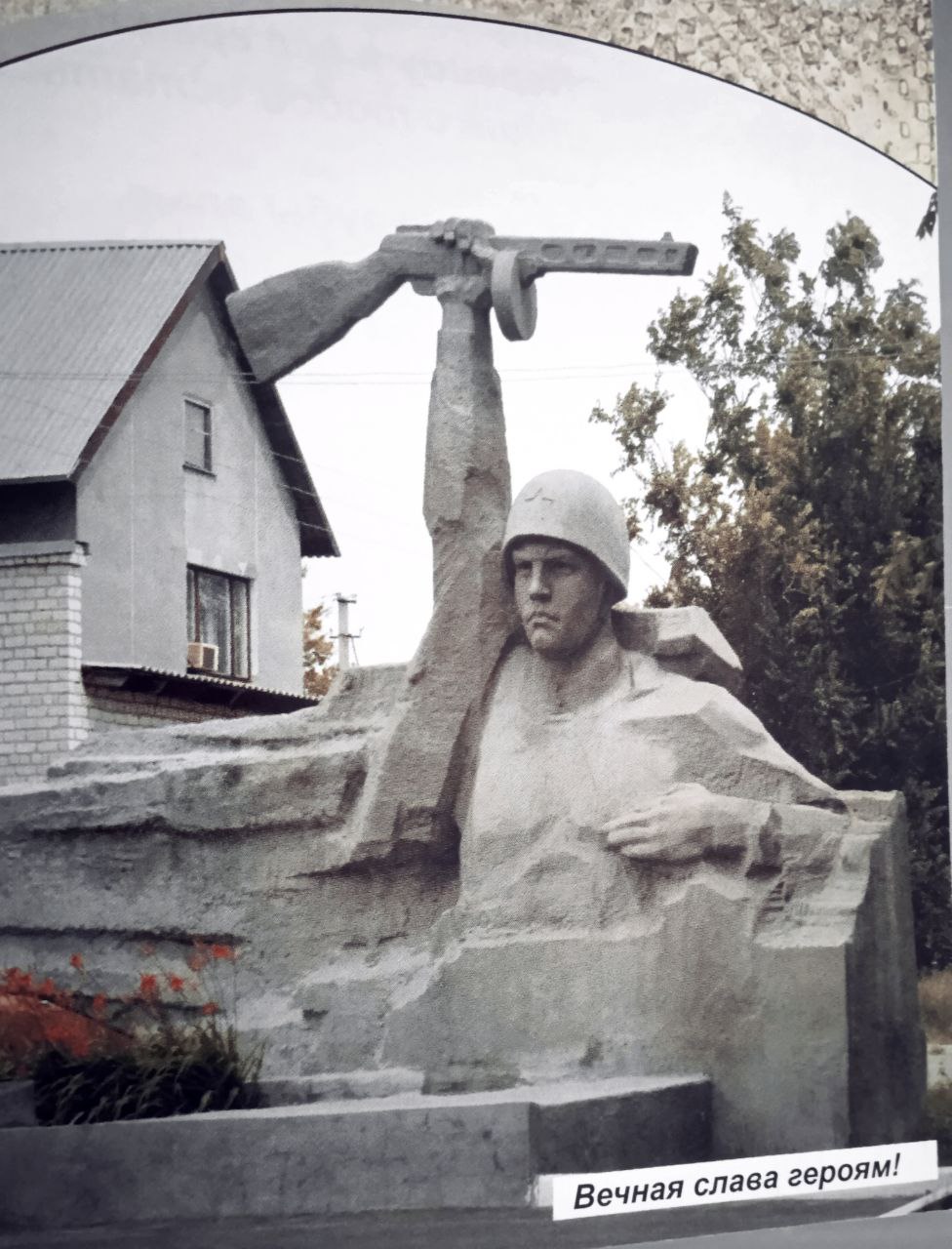 1й ведущий. Слова поэзии Кувичко Виктора Николаевича – дань памяти всем нашим землякам, погибшим в годы Великой Отечественной войны на полях сражений. Вечная им память!                7 чтец           Дружбою объединив                                                   Присяге верных                                     Учишь жизнью                                                   Всех нас дорожить!                                    Славься, Беловодщина,                                                   Неутомимых, смелых!                                    Ты в часы тяжёлые                                                   Не даёшь грустить.2й ведущий. И, конечно же, мы не можем не упомянуть наших односельчан, ветерана педагогического труда Найдыша Сергея Николаевича и учителя музыки Карпенко Андрея Петровича, которые создали песню о нашем прекрасном селе Новоалександровка, в котором мы проживаем. Эта песня является визитной карточкой села на протяжении многих лет. Этой песней мы заканчиваем наш рассказ о поэтах Беловодщины и нашей необыкновенной земле. 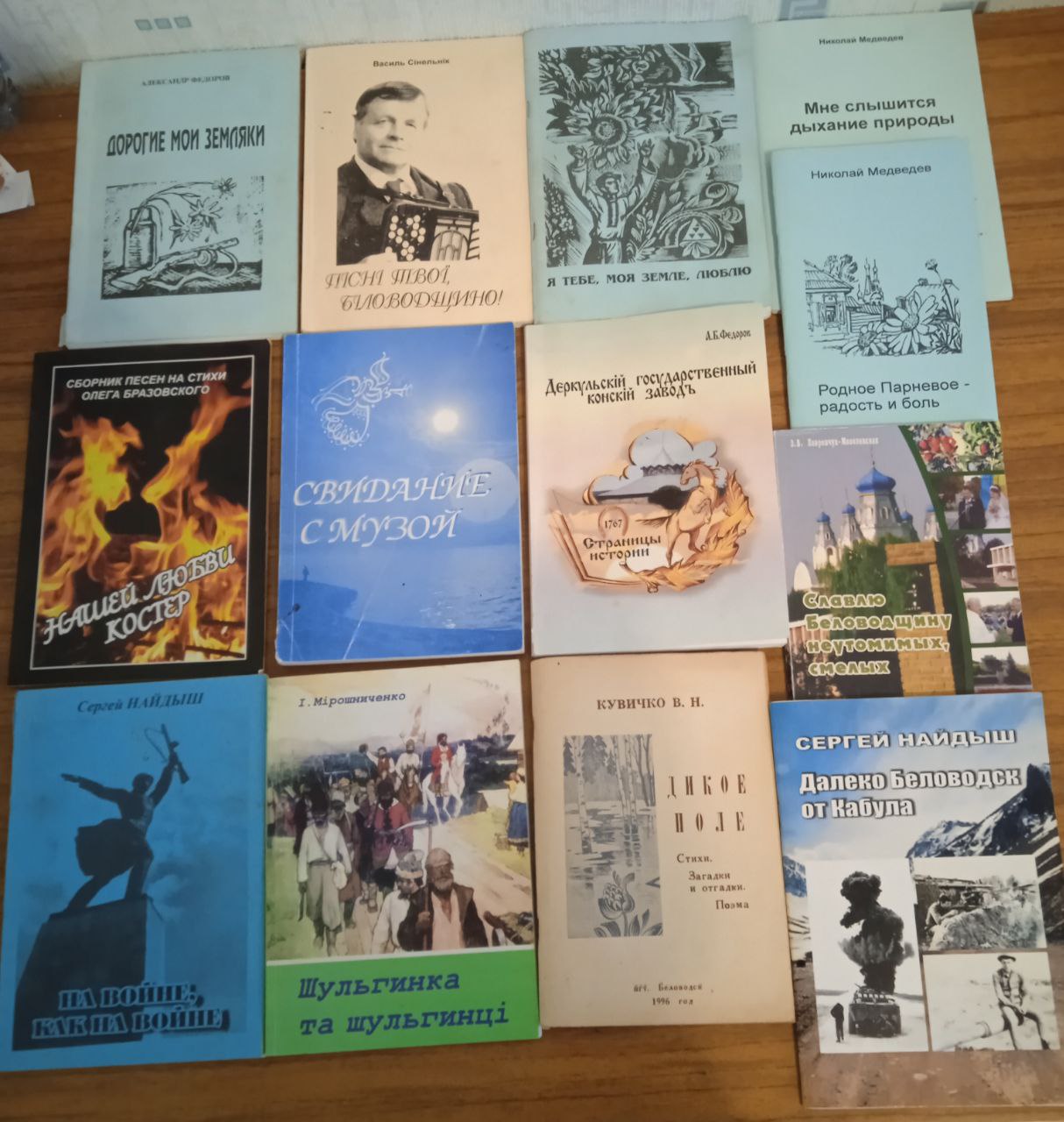 